EJEMPLO DE DISEÑO DE PAVIMENTO FLEXIBLE POR EL MÉTODO AASHTO 1993Diseñar un pavimento flexible para una carretera considerando los siguientes datos:Número de carriles en cada dirección: 2Distribución del tránsito: 90% de las cargas ocurren en el carril de diseñoTaza de crecimiento anual del tránsito: 2%Periodo de diseño: investigar periodos de 10 y 20 añosMateriales de construcción: para la capa de rodadura - mezcla asfáltica con módulo 3.447 MPa (500.000 psi); para la capa base - piedra triturada com MR = 193 MPa (28.000 psi); sin capa subbaseSubrasante MR = 103 MPa (15.000 psi) en los meses secos de Noviembre a Abril                    MR = 86 MPa (12.500 psi) en los meses húmedos de Mayo a Octubre Pérdida de serviciabilidad  p0 – pt = 4,5 – 3,0 = 1,5Confiabilidad: Investigar R = 95% y R = 90%S0 = 0,5Resultados de contaje de camiones:  Single unit truck = 1.872/dia (considerar 0,40 ESALs por camión)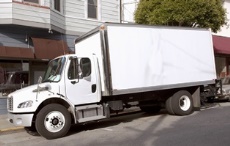  Double unit truck  = 1.762/dia (considerar 1,00 ESAL por camión)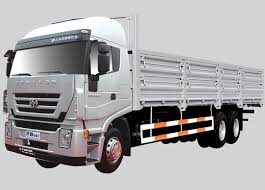  Truck trains = 247/dia (considerar 1,75 ESAL por camión)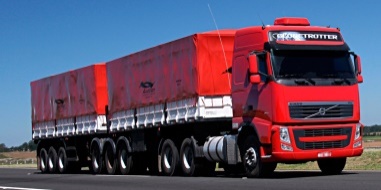 SOLUCIÓNNúmero de ejes estándares para diseño W18Número de ejes estándares (ESALs) por añoMultiplicador de tránsito =  = 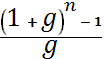 Periodo de diseño de 20 años     970.000 ] = 23.568.449 ≈ 24.000.000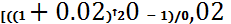 Periodo de diseño de 10 años     970.000 ] = 10.621.229 ≈ 11.000.000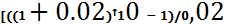 Módulo resiliente efectivo de la subrasanteEcuación del daño relativo  uf = (1,18 x 108) MR-2,32Daño promedio: 0,0305Substituyendo en la ecuación uf = (1,18 x 108) MR-2,32     0,305 = (1,18 x 108) MR-2,32 Resulta    MRefectivo = 13.500 psi (93 MPa) Determinación de los números estructurales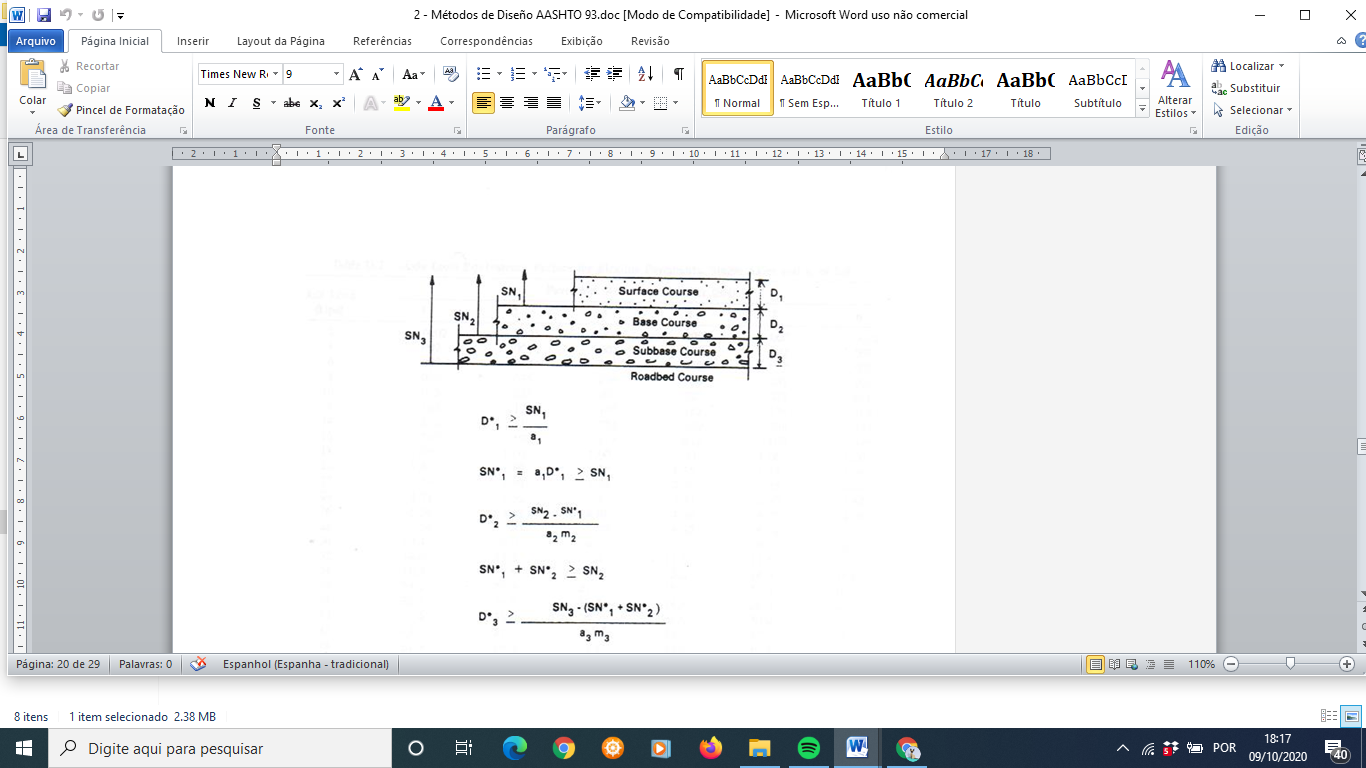 a) Para periodo de diseño de 20 años W18 = 24.000.000 ESAlsa.1) Considerando R = 95%Usando el nomograma del método tenemos:Considerando MRbase = 28.000 psi        SN1 = 4,4Considerando MRefectivo = 13.500 psi     SN3 = 5,5Considerando el módulo de la carpeta igual a 500.000 psi        a1 = 0,46D*1 ≥  = 9,6” = 24 cm de mezcla asfáltica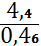 Como no hay subbase SN2 = SN3 la segunda inecuación resulta D*2 ≥ 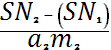 El coeficiente de capa base granular se calcula a2 = 0,249 (log10 EBS) – 0,977 con MR = 28.000 psi   a2 = 0,13Considerándose un drenaje de calidad “Buena” y que el pavimento está sujeto a niveles de humedad próximos a la saturación durante 10% del tiempo, el coeficiente de drenaje m2 estará entre 1,15 y 1. Vamos a adoptar el valor 1Así:   D*2 ≥  ≥ 8,5” = 21,5 o 22 cm de base granular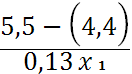 Resultado del diseño para 20 anos de diseño y R = 95%: 24 cm de mezclas asfálticas y 22 cm de base de piedra trituradaDiseñar un pavimento flexible con:W18 = 2.000.000S0 = 0,35R = 90%MRefectivo =  13.500 psiMRbase = 28.000 psiMRsubbase = 18.000 psiDrenaje “Calidad buena” Tiempo próximo a la saturación = 15%p0 =4,5  pt = 2,5Repetir el ejercicio 1, considerando W18 = 11.000.000S0 = 0,35   R = 90%MRefectivo =  13.500 psiMRbase = 28.000 psiMRsubbase = 21.000 psiDrenaje “Calidad buena” Tiempo próximo a la saturación = 15%p0 =4,5  pt = 2,5Tipo de camiónCálculo de ESALs por añoESALs por añoSingle unit truck1.872/día (0,9) (0,40) (365)245.981 ESALs/añoDouble unit truck1,762/día (0,9) (1,00) (365)578.817 ESALs/añoTruck trains  247/día (0,9) (1,75) (365)141,994 ESALs/añoTotal966.792 ESALs/añoArredondando970.000 ESALs/añoMesMR (psi)ufEnero15.0000,024Febrero15.0000,024Marzo15.0000,024Abril15.0000,024Mayo12.5000,037Junio12.5000,037Julio12.5000,037Agosto12.5000,037Septiembre12.5000,037Octubre12.5000,037Noviembre15.0000,024Diciembre15.0000,024